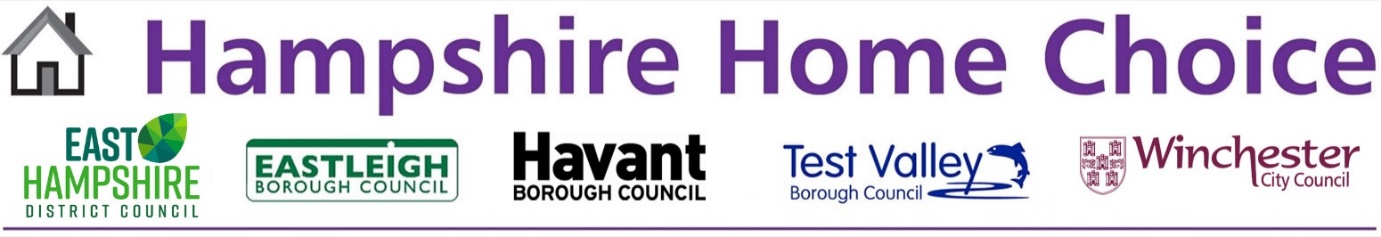 Hampshire Home ChoiceParticipating LandlordsThe information the Councils holds about you may be shared with the following third parties.A2 Dominion Ability AbriAnchor Hanover Aster Group Clarion English Rural Enham TrustGrainger Trust (Managing Agent is Strutt & Parker)Grayshott and District Housing AssociationHome Group Housing 21 Hyde Legal & General Affordable HomesPHA Homes Places for People SageSanctuary Housing Saxon Weald Silva Homes Southern Housing  Sovereign Stonewater The Guinness Partnership VIVID Wickham Community Land TrustWinchester City Council Winchester Housing Trust17 March 2023